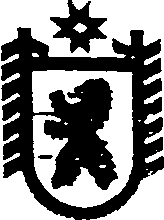 Республика КарелияАДМИНИСТРАЦИЯ СЕГЕЖСКОГО МУНИЦИПАЛЬНОГО РАЙОНАПОСТАНОВЛЕНИЕот  10  апреля  2017  года  №  212 СегежаОб утверждении Порядка установления расходных обязательств Сегежского муниципального района, подлежащих исполнению за счет средств субсидии из бюджета Республики Карелия на поддержку местных инициатив граждан, проживающих в муниципальных образованиях,  на 2017 годВ соответствии с Постановлением Правительства Республики Карелия от 4 апреля 2014 г. № 86-П «Об утверждении Порядка проведения конкурсного отбора проектов для предоставления субсидий на поддержку местных инициатив граждан, проживающих в муниципальных образованиях в Республике Карелия», Постановлением Правительства Республики Карелия от 7 февраля 2017 г. № 44-П «О распределении на 2017 год субсидий бюджетам муниципальных образований на поддержку местных инициатив граждан, проживающих в муниципальных образованиях», Соглашением № 1 от 22 февраля 2017 года между Министерством финансов Республики Карелия и администрацией Сегежского муниципального района о предоставлении в 2017 году субсидии на поддержку местных инициатив граждан, проживающих в муниципальных образованиях, администрация Сегежского муниципального района  п о с т а н о в л я е т:1. Утвердить прилагаемый Порядок установления расходных обязательств Сегежского муниципального района, подлежащих исполнению за счет средств субсидии из бюджета Республики Карелия на поддержку местных инициатив граждан, проживающих в муниципальных образованиях, на 2017 год.2. Настоящее постановление вступает в силу с момента его принятия и распространяет свое действие на правоотношения, возникшие с 14 февраля 2017 года.3. Отделу информационных технологий и защиты информации администрации Сегежского муниципального района (Н.Ю.Дерягиной) обнародовать настоящее постановление путем размещения официального текста настоящего постановления в информационно-телекоммуникационной сети «Интернет» на официальном сайте администрации Сегежского муниципального района  http://home.onego.ru/~segadmin.             Глава администрацииСегежского муниципального района                                                                   И.П.ВекслерРазослать: в дело, ФУ - 2,ОБУ, ОИТиЗИ, СГП, ВСП.ПОРЯДОКустановления расходных обязательств Сегежского муниципального района, подлежащих исполнению за счет средств субсидии из бюджета Республики Карелия на поддержку местных инициатив граждан, проживающих в муниципальных образованиях, на 2017 год1. Настоящим Порядком устанавливаются расходные обязательства муниципального образования «Сегежский муниципальный район», подлежащие исполнению за счет средств субсидии из бюджета Республики Карелия и бюджетных ассигнований, предусмотренных в бюджетах муниципальных образований Сегежского муниципального района на условиях софинансирования  по реализации мероприятий на поддержку местных инициатив граждан, проживающих в муниципальных образованиях, на 2017 год (далее по тексту - субсидия).2. В соответствии с настоящим Порядком администрация Сегежского муниципального района является уполномоченным органом, организующим исполнение мероприятий, указанных в пункте 1 настоящего Порядка и заключает Соглашение с Министерством финансов Республики Карелия о предоставлении в 2017 году субсидии на поддержку местных инициатив граждан, проживающих в муниципальных образованиях, и администрациями Сегежского городского поселения и Валдайского сельского поселения, входящих в состав Сегежского муниципального района, прошедших конкурсный отбор проектов для предоставления субсидии.3. Расходы, предусмотренные настоящим Порядком, осуществляются по соответствующим кодам бюджетной классификации расходов Российской Федерации.4. Субсидия направляется на развитие инфраструктуры Сегежского городского поселения в сфере физической культуры и спорта, Валдайского сельского поселения в сфере культуры.5. Полученные средства субсидии расходуются в пределах лимитов бюджетных обязательств, доведенных Министерством финансов Республики Карелия на цели, указанные в пункте 4  настоящего Порядка.6.  Средства субсидии отражаются в составе доходов бюджета Сегежского муниципального района и бюджетов Сегежского городского поселения и Валдайского сельского поселения в соответствии с классификацией доходов бюджетов Российской Федерации.7. Получатели целевых бюджетных средств:1) осуществляют расходование средств субсидии;2) обеспечивают целевой характер использования средств субсидии и несут ответственность в соответствии с законодательством Российской Федерации за нецелевое их использование;3) обеспечивают соблюдение условий предоставления и расходования субсидий, утвержденных Постановлением Правительства Республики Карелия от 30 декабря 2011 г. № 388-П «Об утверждении Условий предоставления и расходования субсидий местным бюджетам из бюджета Республики Карелия, Критериев отбора муниципальных образований для предоставления субсидий местным бюджетам из бюджета Республики Карелия и Методик распределения субсидий местным бюджетам из бюджета Республики Карелия между муниципальными образованиями»;4) обеспечивают достижение целевых показателей результативности предоставления субсидии на 2017 год, установленных п.1.5 Соглашения № 1 от 22 февраля 2017 года между Министерством финансов Республики Карелия и администрацией Сегежского муниципального района о предоставлении в 2017 году субсидии на поддержку местных инициатив граждан, проживающих в муниципальных образованиях;5) обеспечивают возврат в бюджет Сегежского муниципального района средств субсидии, не использованных по состоянию на 1 января 2018 года, и в случае невыполнения по состоянию на 31 декабря 2017 года целевых показателей результативности предоставления субсидии на 2017 год.8. Получатели средств субсидии предоставляют в финансовое управление Сегежского муниципального района отчет о расходовании субсидии ежемесячно в срок до 7-го числа месяца, следующего за отчетным месяцем; отчет о достижении целевых показателей результативности предоставления субсидии ежеквартально в срок до 7-го числа месяца, следующего за отчетным кварталом и фотоотчет (состояние объекта до и после проведения работ, а также о ходе работ) по итогам I полугодия в срок до 20 июля 2017 года и за год в срок до 20 января 2018 года на бумажном носителе и в электронном виде.9. Финансовое управление Сегежского муниципального района представляет отчёт о расходовании средств субсидии в порядке и сроки, установленные Министерством финансов Республики Карелия._______________________                 УТВЕРЖДЁНпостановлением администрации   Сегежского муниципального районаот  10  апреля  2017 г.  №  212